Фотоотчёт по теме «Продукты. Посуда. Русские и бурятские национальные блюда», 5 группа(воспитатели: Воробьёва Н. В., Буданова Н.П.)Тематическая неделя на тему «Продукты. Посуда. Русские и бурятские национальные блюда» прошла продуктивно, интересно, дети получили много эмоций.В период с 30.11.2020 по 04.12.2020 продолжали формировать умение у детей различать виды посуд по ее внешним признакам, расширять и углублять представления детей о посуде (история происхождения, из какого материала изготовляется: металлическая, фарфоровая, деревянная, стеклянная, пластмассовая, глиняная).(Звучит отрывок из сказки «Федорино горе»)Вот и чайник за кофейником бежит,
Тараторит, тараторит,
Дребезжит…
Утюги бегут, покрякивают,
Через лужи, через лужи
Перескакивают.
А за ними блюдца,
блюдца –
Дзынь-ля-ля!
Дзынь-ля-ля!
Вдоль по улице несутся –
Дзынь-ля-ля!
Дзынь-ля-ля!
На стаканы – дзынь!
Натыкаются,

И стаканы – дзынь!
Разбиваются.
И бежит, бренчит,
Стучит сковорода:
«Вы куда? Куда?
Куда? Куда? Куда?»
А за нею вилки,
Рюмки да бутылки,
Чашки да ложки
Скачут по дорожке.Услышав отрывок их сказки, детям были указания нарисовать и аккуратно раскрасить акварельными красками посуду. С удовольствием, не выходя за линии, дети старались правильно подбирать цвета акварели в соответствии с реальным миром.Следующий день начинается с утреннего круга, где дети рассказывали о своих домашних столовых приборах.Колокольчик озорной,Ты ребят в кружок построй.Собрались ребята в кругСлева –друг и справа – друг.Вместе за руки возьмёмсяИ друг другу улыбнёмся.С детьми очень интересно и активно проходит непосредственная образовательная деятельность:По ФЭМП: продолжали составлять число 9 из единиц. Уточняли представление о цифрах от 1 до 9. Из фасолей выкладывали цифры и примеры. Детям очень понравилось. Игровое упражнение «Веселый счет». Стихотворение С. Маршала «От одного до 10»По обучению грамоте. Знакомство с буквой Бб. Работа в тетрадях. Работа по произношению букв и звуков перед зеркалами. Работа с фасолью (развитие мелкой моторики рук)В конце недели прошла выставка детских работ на тему «Лепка-Посуда»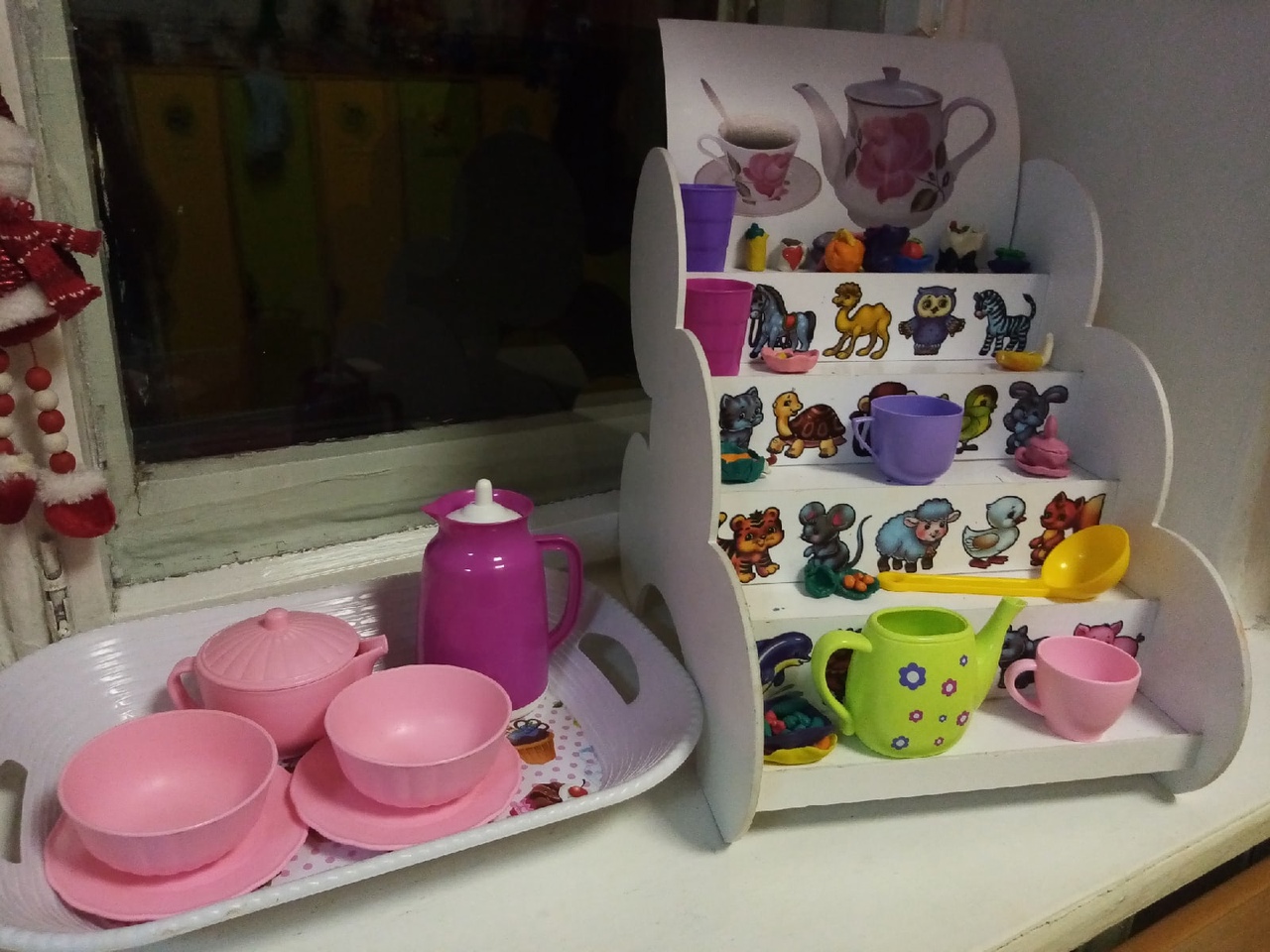 Дети все остались довольны!